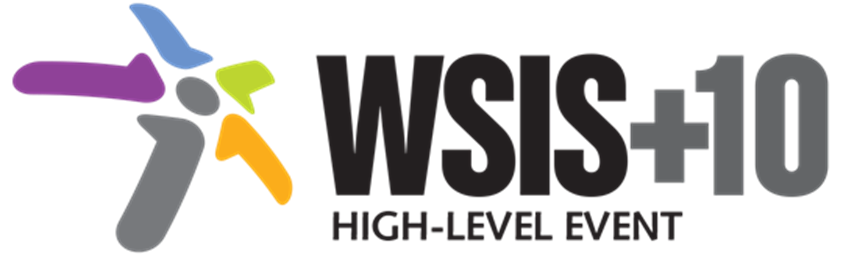 Proposal by Chairman and Vice-Chair III Action Lines beyond 2015: Looking to the FutureWe reaffirm that effective cooperation among governments, private sector, civil society and the United Nations and other international organizations, according to their different roles and responsibilities and leveraging on their expertise, is essential, taking into account the multifaceted nature of building the Information Society.We emphasize great importance of continuation of the multistakeholder implementation at the international level, following the themes and action lines in the Geneva Plan of Action, and moderated/facilitated by UN agencies. The coordination of multistakeholder implementation activities would help to avoid duplication of activities. This should include, inter alia, information exchange, creation of knowledge, sharing of best practices, and assistance in developing multi-stakeholder and public-private partnerships.We reaffirm importance of the United Nations Group on the Information Society (UNGIS) created by the UN-Chief Executives Board (CEB) upon guidance by Tunis Agenda (Para 103), as an efficient and effective inter-agency mechanism with the main objective to coordinate substantive and policy issues facing the United Nations’ implementation of the outcomes of the World Summit on the Information Society (WSIS).We welcome holding of the annual WSIS Forum, which has become a key forum for multi-stakeholder debate on pertinent issues related to the Geneva Plan of Action and note that the Forum’s inclusiveness, openness, and thematic focus have strengthened responsiveness to stakeholders and contributed to increased physical and remote participation. [agreed]We encourage all stakeholders to contribute to and closely collaborate with the Partnership on Measuring ICT for Development as an international, multi-stakeholder initiative to improve the availability and quality of ICT data and indicators, particularly in developing countries. [agreed]We emphasize/ recognize that the commitments to advance gender equality perspectives and undertake the necessary actions throughout the WSIS outcomes, as called for in Para 3 of Preamble under this document, should also be implemented, reviewed and monitored, consistent with other Action Lines, by UN Women in cooperation with other Action Line Facilitators.We encourage all WSIS stakeholders to continue to contribute information on their activities to the public WSIS stocktaking database maintained by ITU. In this regard, we invite all countries to gather information at the national level with the involvement of all stakeholders, to contribute to the stocktaking. [agreed]We also welcome continuation of the WSIS Project Prizes initiative that has been launched by ITU with involvement of all Action line facilitators as a competition that recognizes excellence in the implementation of projects and initiatives which further the WSIS goals of improving connectivity to ICTs), particularly within underserved communities, and provide a high-profile, international platform for recognizing and showcasing success stories and models that could be easily replicated. In this regard, the WSIS Stocktaking Database is of utmost importance in sharing best practices amongst WSIS Stakeholders.  [agreed]We emphasize on the importance of 17 May as World Information Society Day to help to raise awareness, on an annual basis, of the importance of this global facility, on the issues dealt with in the WSIS especially the possibilities that the use of ICTs can bring for societies and economies, as well as of ways to bridge the digital divide. [agreed]